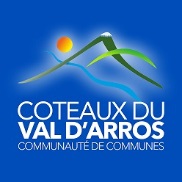  FORMULAIREDEMANDE DE SUBVENTION« FONCTIONNEMENT »ANNÉE 2022Merci d’adresser le dossier de demande de subventionAVANT le 11 mars 2022Merci d’adresser le dossier de demande de subventionAVANT le 11 mars 2022RENSEIGNEMENTS RELATIFS A L’ORGANISMENOM DE L’ORGANISME : Association loi 1901 Autre (société, collectivité…)E.mail :Site internet :Site internet :Site internet :N° SIRET (obligatoire) : N° SIRET (obligatoire) : N° SIRET (obligatoire) : Code APE (obligatoire) :Adresse siège social :Adresse siège social :CP :Ville :Adresse courrier :Adresse courrier :CP :Ville :PRESIDENTNom :Prénom :Portable :E.mail :E.mail :CONTACT SUBVENTIONNom :Prénom :Qualité (Président, membre…) :Qualité (Président, membre…) :Portable :E.mail :E.mail :Année de création :Nombre d’adhérents :OBJECTIF GENERAL :Nom des administrateurs :NOM - PrénomAdresseVice-PrésidentTrésorierSecrétairePersonnel de l’Association :PermanentsVacataires(CDD, intermittents…)BénévolesNombreEquivalent temps pleinNom des Membres actifsCommunes de résidenceNombre d’adhérents Communes de résidenceBUDGET PRÉVISIONNEL pour L’ANNÉE 2022Année de la demande - Doit être présenté en équilibre et inclure l’aide qui est sollicitéeBUDGET PRÉVISIONNEL pour L’ANNÉE 2022Année de la demande - Doit être présenté en équilibre et inclure l’aide qui est sollicitéeBUDGET PRÉVISIONNEL pour L’ANNÉE 2022Année de la demande - Doit être présenté en équilibre et inclure l’aide qui est sollicitéeBUDGET PRÉVISIONNEL pour L’ANNÉE 2022Année de la demande - Doit être présenté en équilibre et inclure l’aide qui est sollicitéeDÉPENSESDÉPENSESRECETTESRECETTESCharges variables :(Achats liés à l’activité, fournitures diverses)Charges variables :(Achats liés à l’activité, fournitures diverses)Adhesions ou recettes diverses :Adhesions ou recettes diverses :Frais de personnel et charges sociales :Frais de personnel et charges sociales :Subventions diverses :Subventions diverses :Charges fixes :(Loyer, assurances, abonnements, etc…)Charges fixes :(Loyer, assurances, abonnements, etc…)Subvention sollicitée à la 3CVA :Subvention sollicitée à la 3CVA :TOTAL DEPENSES :______________€TOTAL RECETTES :______________€ACTIVITÉS DE L’ASSOCIATION POUR LESQUELLES L’AIDE EST SOLLICITÉEDescriptif de l’action de l’association :Critères d’éligibilité (Voir règlement pour précisions) : Il n’y a pas l’obligation de remplir tous les critères d’éligibilité pour obtenir la subventionJe certifie exact l’ensemble des informations contenues dans ce dossier et m’engage à informer la Communauté de Communes de toute modification intervenant dans le fonctionnement de l’association.Date ://Nom et qualité du signataire :Cachet de l’organisme :Signature :Constitution du dossier : Une lettre de demande de subvention adressée au Président de la Communauté de Communes       En cas de 1ère demande ou de changement de situation : les statuts de l’Association.       Le formulaire de demande de subvention dument complété       Autre documentation intéressant le dossier (plaquette, article de presse…)        Un RIBPour les associations ayant des frais de personnel :        Le compte-rendu de la dernière Assemblée Générale        Le rapport d’activité 2021        Le bilan comptable 2021Constitution du dossier : Une lettre de demande de subvention adressée au Président de la Communauté de Communes       En cas de 1ère demande ou de changement de situation : les statuts de l’Association.       Le formulaire de demande de subvention dument complété       Autre documentation intéressant le dossier (plaquette, article de presse…)        Un RIBPour les associations ayant des frais de personnel :        Le compte-rendu de la dernière Assemblée Générale        Le rapport d’activité 2021        Le bilan comptable 2021      Attention un dossier incomplet ne pourra être traité.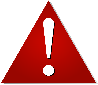 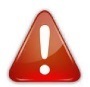 Merci de renvoyer le dossier complet AVANT le 11 mars 2022 à :Communauté de Communes des Coteaux du val d’Arros15, place d’Astarac65190 TOURNAYLes services de la Communauté de Communes des Coteaux du Val d’Arros restent à votre disposition pour vous apporter toute aide ou information relatives à la constitution de ce dossier.                                                    : 05 62 35 24 23